Publicado en  el 13/02/2014 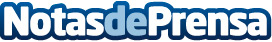 Macro operación en toda España contra el blanqueo de capitales y el fraude fiscal en establecimientos de compraventa de oroEn una actuación conjunta de la Policía Nacional y la Agencia TributariaDatos de contacto:Cuerpo Nacional De PoliciaNota de prensa publicada en: https://www.notasdeprensa.es/macro-operacion-en-toda-espana-contra-el_1 Categorias: Nacional http://www.notasdeprensa.es